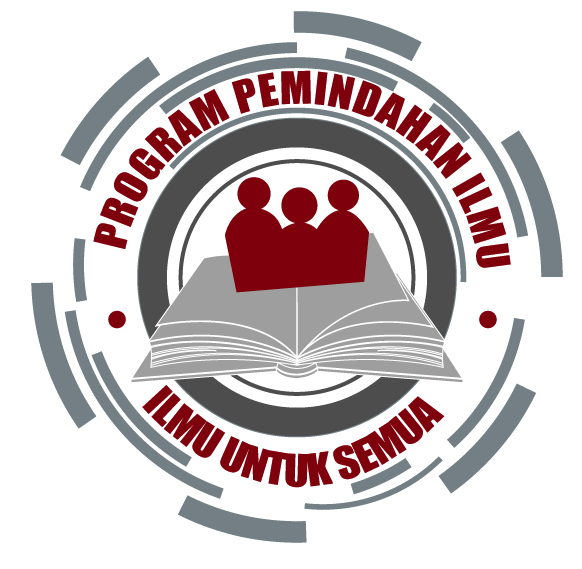 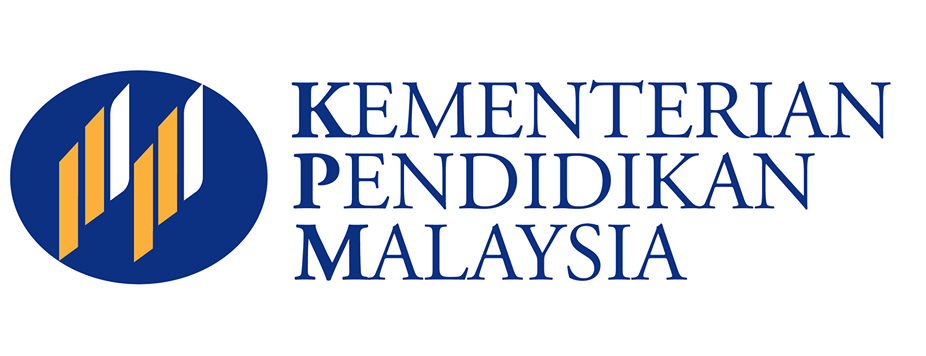 A. MAKLUMAT PROJEK / Details of ProjectA. MAKLUMAT PROJEK / Details of ProjectKOD RUJUKAN GERAN:Reference Code of GrantTAJUK PROJEK:Title of Project:B.  STATUS TERAKHIR PROJEK / Final Status Of ProjectB.  STATUS TERAKHIR PROJEK / Final Status Of ProjectB.  STATUS TERAKHIR PROJEK / Final Status Of ProjectB.  STATUS TERAKHIR PROJEK / Final Status Of ProjectB.  STATUS TERAKHIR PROJEK / Final Status Of ProjectB.  STATUS TERAKHIR PROJEK / Final Status Of ProjectB.  STATUS TERAKHIR PROJEK / Final Status Of ProjectADAKAH PROJEK INI TELAH MEMENUHI KEPERLUAN INDUSTRI / KOMUNITI ANDA?Does the project meet the needs of your industry / community?YA/ YesTIDAK/ NoYA/ YesTIDAK/ NoYA/ YesTIDAK/ NoYA/ YesTIDAK/ NoYA/ YesTIDAK/ NoYA/ YesTIDAK/ NoJIKA ANDA MENJAWAB YA, SILA TANDAKAN (√) ANGGARAN TAHAP PENERIMAAN FAEDAH.If you answered YES
Please indicate (√) the estimate level of interest receipts.Peratus/ PercentagePeratus/ PercentagePeratus/ PercentagePeratus/ PercentagePeratus/ PercentagePeratus/ PercentageJIKA ANDA MENJAWAB YA, SILA TANDAKAN (√) ANGGARAN TAHAP PENERIMAAN FAEDAH.If you answered YES
Please indicate (√) the estimate level of interest receipts.1-2021-4041-6041-6061-8081-100JIKA ANDA MENJAWAB YA, SILA TANDAKAN (√) ANGGARAN TAHAP PENERIMAAN FAEDAH.If you answered YES
Please indicate (√) the estimate level of interest receipts.JIKA ANDA MENJAWAB YA, SILA TANDAKAN (√) ANGGARAN TAHAP PENERIMAAN FAEDAH.If you answered YES
Please indicate (√) the estimate level of interest receipts.1-2021-4041-6041-6061-8081-100JIKA ANDA MENJAWAB YA, SILA TANDAKAN (√) ANGGARAN TAHAP PENERIMAAN FAEDAH.If you answered YES
Please indicate (√) the estimate level of interest receipts.SENARAIKAN BENTUK PENERIMAAN MANFAAT (cth. Produk, teknologi, khidmat nasihat, maklumat  dsbg.)List type of benefit received(e.g product, technology advisory services, information etc.)1.2.3.1.2.3.1.2.3.1.2.3.1.2.3.1.2.3.SENARAIKAN KUMPULAN SASARAN PENERIMA DAN JENIS MANFAAT List name of beneficiary and type of benefit receivedKumpulan sasaran /Name of beneficiary1.2.3.Kumpulan sasaran /Name of beneficiary1.2.3.Kumpulan sasaran /Name of beneficiary1.2.3.Jenis faedah/ Type of beneficiary1.2.3.Jenis faedah/ Type of beneficiary1.2.3.Jenis faedah/ Type of beneficiary1.2.3.C. IMPAK PROJEK / Impact of the ProjectC. IMPAK PROJEK / Impact of the ProjectC. IMPAK PROJEK / Impact of the ProjectYang menjawab YA, sila tandakan (√) pada soalan-soalan yang berkaitan dengan Projek anda terima.The answer is YES; please tick (√) on the questions related to the programme you receive.Yang menjawab YA, sila tandakan (√) pada soalan-soalan yang berkaitan dengan Projek anda terima.The answer is YES; please tick (√) on the questions related to the programme you receive.Yang menjawab YA, sila tandakan (√) pada soalan-soalan yang berkaitan dengan Projek anda terima.The answer is YES; please tick (√) on the questions related to the programme you receive.PERATUS AKHIR PENINGKATAN FAEDAH KEWANGAN KEPADA INDUSTRI / KOMUNITIFinal Percentage Increased Monetary Benefits to the Industry / CommunityKuantiti / Quantity (%)Impak / ImpactJUALAN / SalesKEUNTUNGAN / PULANGANProfit / returnPENJIMATAN KOS Cost savingsLAIN-LAIN, SILA NYATAKAN:Others, please specify:INDUSTRI / INDUSTRYINDUSTRI / INDUSTRYINDUSTRI / INDUSTRYPERATUS AKHIR PENINGKATAN FAEDAH BUKAN KEWANGAN KEPADA INDUSTRIFinal Percentage Increased Non-monetary Benefits to the IndustryKuantiti / Quantity (%)Impak / ImpactINOVASI & KREATIVITI / Innovation & CreativityKECEKAPAN PROSES / Efficiency of ProcessPENJIMATAN MASA / Time savings.PENJIMATAN TENAGA / Energy savings. KUALITI PERKHIDMATAN / Service qualityKUALITI PRODUK DAN PROSES / Quality of productPRESTASI PROSES / Process performanceKESEDARAN PEKERJA / Employee awarenessPENGKHUSUSAN KERJA / Job specialisationKERJA BERPASUKAN / TeamworkHUBUNGAN DENGAN PELANGGAN / Customer relationshipsKEPUASAN KERJA / Job SatisfactionLAIN-LAIN, SILA NYATAKAN:Others, please specify:KOMUNITI / CommunityKOMUNITI / CommunityKOMUNITI / CommunityPERATUS AKHIR PENINGKATAN FAEDAH BUKAN KEWANGAN KEPADA KOMUNITIFinal Percentage Increased Non-Monetary Benefits to the CommunityKuantiti / Quantity (%)Impak / ImpactANDA/ YouKELUARGA ANDA / Your familyMASYARAKAT ANDA / Your communityKUALITI KEHIDUPAN / Quality of lifeKERJA-KERJA KEMASYARAKATAN / Community workKUALITI PERKHIDMATAN / Service qualityLAIN-LAIN, SILA NYATAKAN:Others, please specify:PENDIDIKAN (INDUSTRI / KOMUNITI) / Education (Industry / Community)PENDIDIKAN (INDUSTRI / KOMUNITI) / Education (Industry / Community)PENDIDIKAN (INDUSTRI / KOMUNITI) / Education (Industry / Community)PERATUS AKHIR PENINGKATAN FAEDAH BUKAN KEWANGAN KEPADA PENDIDIKANFinal Percentage Increased non-monetary Benefits to the OrganizationKuantiti / Quantity Impak / ImpactTINGKAH LAKU / BehaviourKEMAHIRAN INSANIAH / Soft SkillPENCAPAIAN PEMBELAJARANKEBOLEHUPAYAAN / Personal AbilityPEMBELAJARAN BERTERUSAN / Lifelong learningLAIN-LAIN, SILA NYATAKAN:Others, please specify:D.  MASALAH / KEKANGAN JIKA ADA / Problems / Constraints if anyD.  MASALAH / KEKANGAN JIKA ADA / Problems / Constraints if anyD.  MASALAH / KEKANGAN JIKA ADA / Problems / Constraints if anyE.  CADANGAN PENAMBAHBAIKAN / RecommendationE.  CADANGAN PENAMBAHBAIKAN / RecommendationE.  CADANGAN PENAMBAHBAIKAN / RecommendationF. AKUAN OLEH ORGANISASI /Declaration by organisationF. AKUAN OLEH ORGANISASI /Declaration by organisationF. AKUAN OLEH ORGANISASI /Declaration by organisationNAMA PEGAWAI YANG BERTANGGUNGJAWAB: Name of Responsible Officer